Product List by Price for Spring/Summer 2014Guest Name	Email or Phone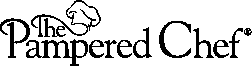 Pg. Item#Pg. Item#Product	price $Product	price $Pg. Item#Pg. Item#Product	price $Product	price $Pg. Item#Pg. Item#Product	price$511260Peeler — Citrus1.25482483Bamboo Tongs8.00619677Canola Oil — Garlic-Infused12.25641969Season’s Best® (Spring/Summer 2014)2.0052829Outdoor Serving Set (Set of 2)8.00619678Canola Oil — Orange-Infused12.25571250Quikut Paring Knife e2.50642447All New Soups, Stews & Chilis recipe collection8.50619679Canola Oil — Rosemary-Infused12.25382610Pan Scrapers3.25592311Bamboo Dishcloths (Set of 2)8.50619702Sauce — Raspberry Habanero12.25642498The Plant-Based Plate recipe cards3.50492322Bevs to Go — Bottle Bag8.50619807Sauce — Spicy Pineapple Rum12.25402438Nylon Serving Spatula — Mini4.00642456Chocolate recipe collection8.50619666Sauce — Teriyaki with Honey12.25591689Brush — Dual-Sided Cleaning4.50642449Dinner in Your Deep Covered Baker recipe collection8.50482479Bamboo Salad Tongs12.5052460Corn Butterer4.50642441Easy & Impressive Appetizers recipe collection8.50482048Bamboo Serving Set ®12.5091621Grill Pan & Press Scraper4.50642474Favorites Made Gluten-Free recipe collection8.50421095Creative Cutters Set ®12.50562997i-Slice® — Cranberry e4.50642216Festive Holiday Desserts recipe collection8.50182406Drainer k12.50332904My Safe Cutter4.75512586Garlic Peeler8.50561746Flexible Funnels12.50482307Bamboo Spoon Set — Petite (Set of 2) ®5.0092352Nylon Panini Spatula8.50192395Ladle e12.5052455Corn Cob NobsTM5.00421715Pie Crust Shield ®8.50621212On-the-Go Insulated Lunch Tote — Paisley Dot12.50571205Food Storage Labels5.00551679Scoop & Spread8.50192396Pasta Fork e12.50552635Mini-Whipper ®5.00532258Adjustable Measuring Spoons (Set of 2)9.00421684Pastry Cutter ®12.50609578Rub — Bell Pepper Herb5.00452811Beaded Spreader9.00551697Scraper — Batter Me Up — Blue Swirl12.50609750Rub — Buffalo5.00591688Brush — Decanter/Bottle Cleaning9.00551694Scraper — Batter Me Up — Orange Swirl12.50609664Rub — Chili Lime5.00591634Brush — Glass Cleaning9.00551650Scraper — Classic ®12.50609880Rub — Chipotle *5.00591692Brush — Round Scrub9.00551696Scraper — Stressed is Desserts — Orange12.50609734Rub — Citrus & Basil5.00542256Easy Conversions Magnet9.00551698Scraper — Stressed is Desserts — Pink12.50609736Rub — Crushed Peppercorn & Garlic5.00271127Grapefruit Knife e9.00441724Sheet Pan — Small ®12.50609490Rub — Dijon Mustard5.00261114Kernel Cutter9.00192357Slotted Spoon e12.50609492Rub — Garlic & Herb5.00532308Measuring Spoon Set (Set of 6) *9.00192358Slotted Turner e12.50609681Rub — Ginger Citrus5.00202776Micro-Cooker® — Small (1 qt.)9.00192356Spoon e12.50609870Rub — Greek5.00202783Micro-Cooker® — Small Cobalt Blue (1 qt.)9.00561791Tea-Bird Infuser12.50609812Rub — Jamaican Jerk5.00592981Microfiber Towel — Cranberry9.00472297Bamboo Serving Tongs13.00609704Rub — Lemon Pepper5.00421686Pastry Blender9.00501786Cooling Insert ®13.00609588Rub — Lemon Rosemary5.00271072Peeler — Serrated ®9.00291182Egg Slicer Plus® k13.00609572Rub — Maple Herb5.00541166Slice ‘N Serve® ®9.00431728Loaf Pan ®13.00609668Rub — Smoky Applewood5.00472465Square Napkin Rings (Set of 4)9.00512265Measure, Mix & Pour®13.00609722Rub — Smoky Barbecue5.00472464Windowpane Napkins — Cranberry (Set of 4)9.00212248Pocket Thermometer13.00609686Rub — Sweet Basil5.00472463Windowpane Napkins — White (Set of 4)9.00211665Baster & Cleaning Brush ®13.50609680Rub — Tex-Mex5.00172042Bamboo Spatula Set ®9.50502305Juicer ®13.50609659Rub — Three Onion5.00591625Brush — Easy Clean® Kitchen9.50321074Knife — Color Coated Paring13.50492312Bar Tongs5.50562731Ice Cream Scoop9.50321122Knife — Color Coated Peeling13.50192340Nylon Turner — Small5.50271071Peeler — Vegetable9.50551659Mix ‘N Scraper® — Small *®13.5042313Outdoor Mini Spoons & Tongs Set5.50472948Round-Up from the Heart® 2013 Cork Trivet9.50642451Quick Vegetarian Main Dishes recipe collection13.50271142Scoop LoopTM5.50551655Scraper — Skinny ®9.50551702Scraper — Micro ®13.50562495Can Strainer6.00592889Stainless Cleaner9.75592306Bamboo Kitchen Towel14.00571734Cord Wrap (Set of 2)6.00421755Chef’s Silicone Basting Brush *®10.00522432Batter Bowl — Small e14.00562590Easy Opener6.0052328Double Wall Tumbler10.00411585Decorator Bottle Set14.00331101Hold ‘N Slice® ®6.00562678Flexible Openers (Set of 2)10.00571202Leakproof Glass Container — 3-cup Square14.00492839Ice Scoop6.00501788Herb Infuser10.00211346Oven Pad14.00532304Mini Scoop & Measure6.00181347Silicone Handle Protector10.00172956Sauté Tongs e14.00201169Nylon Knife6.00463112Simple Additions® — Salt & Pepper Shaker Set10.0043 1727Square Baking Pan ®14.0091119Nylon Serrated Knife6.0062712BBQ Vegetable Rack ®10.5055 2475Stainless Whisk *®14.00201168Nylon Slice ‘N Serve®6.00591681Brush — Corn & Veggie10.5028 2427Apple Wedger ®14.50192336Nylon Slotted Spoon6.00331126Cheese Knife10.5051 2579Garlic Smash & Paste ®14.50192349Nylon Spoon6.00331001Cutting Board — Bar Board10.5057 2329Baking Soda Holder with Thermometer15.00192351Nylon Turner *6.00321015Cutting Mat — Small Flexible (Set of 3)10.50619739Double-Strength Madagascar Bourbon Pure Vanilla Extract (Available only in the 48 contiguous states.) 15.00Double-Strength Madagascar Bourbon Pure Vanilla Extract (Available only in the 48 contiguous states.) 15.00571258Quikut Paring Knives (Set of 3) e6.00532324Easy Read Measuring Colander10.50619739Double-Strength Madagascar Bourbon Pure Vanilla Extract (Available only in the 48 contiguous states.) 15.00Double-Strength Madagascar Bourbon Pure Vanilla Extract (Available only in the 48 contiguous states.) 15.00502316Salad Bowl Lid ®6.00281124Food Holder10.50331144Easy Release Cheese Knife — Cobalt Blue	15.00Easy Release Cheese Knife — Cobalt Blue	15.00491682Scoop & Spear6.00211633Kitchen Fork ®10.5031237Garden Weeder ®15.00541642Spreader — All-Purpose ®6.00542626Large Serving Spatula ®10.50192348Skimmer e15.00572651Twixit! Clip Combo Pack (Cranberry, White)6.00561792Minute Timer10.50472461Windowpane Placemats — Cranberry (Set of 4)15.00482047Bamboo Spoon Set — Small (Set of 2) *®6.25551656Mix ‘N Scraper® — Mini ®10.50472462Windowpane Placemats — White (Set of 4)15.00271138Bean Slicer6.50551691Mix ‘N Scraper® — Mini Cobalt Blue ®10.5064222729 Minutes to Dinner cookbook15.50619712Cinnamon — Korintje6.50421511Pie Plate — 9" ®10.5064226329 Minutes to Dinner, Vol. 2 cookbook15.50619723Cinnamon Plus® Spice Blend6.50541646Spreader — Large ®10.5064247329 Minutes to Dinner, Vol. 3 cookbook15.50532177Easy Read Mini Measuring Cup6.50552477Stainless Mini Whisk ®10.50642214All the Best cookbook15.50542622Mini-Serving Spatula *®6.50271161V-Shaped Cutter10.5072717BBQ Slotted Spoon e15.50411590Mini-Tart Shaper *6.50619721Beer Bread Mix10.75642459Great Grilling Recipes cookbook15.50572555Scoop Clip6.50172044Bamboo Specialty Cooking Set ®11.00321064Knife — Color Coated Tomato15.50181677Scoop ‘N Drain — Mini6.50171674Bamboo Spoon Set ®11.00331037Knife — Color Coated Tomato — Cobalt Blue15.50609713Seasoning Mix — All-Purpose Dill6.50421103Biscuit Cutters ®11.00321093Knife — Color Coated Utility15.50609860Seasoning Mix — Asian6.50182888Cookware Protectors11.00642453Make It Fresh, Make It Healthy cookbook15.50609497Seasoning Mix — Chive & Tarragon6.50291195Cut-N-Seal® ®11.00281107Microplane® Zester *®15.50609496Seasoning Mix — Herbs de Provence6.50492158Dripless Pourer/Stopper ®11.00551657Mix ‘N Scraper® ®15.50609719Seasoning Mix — Italian6.50571201Leakproof Glass Container — 1.5-cup Square11.00621229On-the-Go e-Tablet Case — Paisley Dot15.50609714Seasoning Mix — Southwestern6.50532225Measure-All® Cup11.00551671Scraper — Multi ®15.50181348Silicone Helper Handle Protector6.50271073Peeler — Julienne ®11.00441721Sheet Pan — Medium ®15.50542071Spreader — Small ®6.50192359Small Slotted Turner e11.00642444Simply Sweet cookbook15.50619864Coarse Sea & Himalayan Salt6.75271134Zester/Scorer11.00642223Stoneware Inspirations cookbook15.50532236Measure-All® Cup — Mini *6.75172049Bamboo Slotted Spoon Set ®11.50642454The Vegetarian Table cookbook15.50591624Brushes — Soft-Tip Cleaning7.00291131Fruit & Cheese Cutter11.50511113Garlic Slicer ®16.00421719Pie Gate7.00212156Hot Pad/Trivet — Cranberry ®11.5092732Kitchen Spritzer16.00623037Super Swat7.00202778Micro-Cooker® — Large (2 qts.)11.50262418Mango Wedger16.00642446More Weekday Dinners — Done! recipe cards7.25202784Micro-Cooker® — Large Cobalt Blue (2 qts.)11.50442530Scoop — Small16.00642457Quick & Easy Recipes for Your Manual Food Processor recipe cards7.25202583Mix ‘N Chop e11.50463078Simple Additions® — Small Square Bowls (Set of 2)16.0064 2443Weekday Dinners — Done! recipe cards7.25202685Mix ‘N Masher11.50463082Appetizer Plate Stand16.5026 1256Avocado Peeler ®7.50202686Mix ‘N Chunk11.50482247Bamboo Cracker Tray ®16.5055 1187Egg Separator ®7.50271302Pizza Cutter *®11.50472197Bamboo Grinder Stand ®16.5041 1695Flour/Sugar Shaker ®7.50181622Scoop ‘N Drain11.5072709BBQ Cleaning Brush16.50331615Handy Scraper7.50271176Core & More ®12.00501789Herb Keeper16.50331615Handy Scraper7.50261089Crinkle Cutter ®12.00532257Measuring Cup Set (Set of 6)16.50181368Microwave Grips (Set of 2)7.50261089Crinkle Cutter ®12.00532257Measuring Cup Set (Set of 6)16.50181368Microwave Grips (Set of 2)7.50562677Jar Opener ®12.00621246On-the-Go Insulated Beverage Cooler — Gray Chevron16.50619805Oil Dipping Seasoning — Parmesan-Garlic7.50562677Jar Opener ®12.00621246On-the-Go Insulated Beverage Cooler — Gray Chevron16.5061 9806Oil Dipping Seasoning — Sun-Dried Tomato Herb7.50171678Spoon Rest ®12.00621246On-the-Go Insulated Beverage Cooler — Gray Chevron16.50571795Tie-It (Set of 15)7.50282415The CorerTM k12.00621248On-the-Go Insulated Beverage Cooler — Paisley Dot16.50571795Tie-It (Set of 15)7.5061 9517Barbecue Sauce — Beer12.25621248On-the-Go Insulated Beverage Cooler — Paisley Dot16.5061 9865Peppercorn Medley7.75619516Barbecue Sauce — Cherry Chipotle12.2552 1741Pinch Bowl Set (Set of 4) e16.50